ЗАКОНУЛЬЯНОВСКОЙ ОБЛАСТИО внесении изменений в Закон Ульяновской области«О наградах Ульяновской области»Статья 1Внести в Закон Ульяновской области от 5 мая 2011 года № 73-ЗО 
«О наградах Ульяновской области» («Ульяновская правда» от 07.05.2011 № 49; 
от 07.10.2011 № 113; от 04.05.2012 № 45; от 06.07.2012 № 70; от 08.05.2013 
№ 48; от 08.11.2013 № 143; от 11.11.2013 № 144; от 11.03.2014 № 34; 
от 08.05.2014 № 65; от 07.09.2015 № 124; от 09.11.2015 № 156; от 30.12.2015
№ 192; от 12.04.2016 № 47; от 06.09.2016 № 109; от 22.11.2016 № 131; 
от 07.03.2017 № 16) следующие изменения:1) пункт 5 части 11 статьи 3 дополнить подпунктом «а¹» следующего содержания: «а1) почётный знак Ульяновской области «За развитие наставничества»;»;2) дополнить статьёй 171 следующего содержания:1. Награждение почётным знаком Ульяновской области «За развитие наставничества» производится за заслуги: в оказании работникам, осуществляющим профессиональную деятельность по профессиям рабочих, должностям специалистов или служащих (в том числе являющихся молодыми специалистами), в отношении которых установлено наставничество (далее – наставляемые лица), содействия 
в успешном овладении профессиональными знаниями, умениями и навыками, 
в профессиональном становлении наставляемых лиц и в приобретении ими необходимого опыта;в оказании наставляемым лицам постоянной и эффективной помощи 
в совершенствовании форм и методов осуществляемой ими трудовой деятельности;в создании условий для раскрытия и эффективного использования личностного и профессионального потенциала наставляемых лиц;в осуществлении деятельности, направленной на воспитание наставляемых лиц, повышение их социальной и трудовой активности;в развитии системы профессиональной ориентации и самоопределения;в осуществлении и (или) развитии наставничества на государственной гражданской и муниципальной службе.2. Награждение почётным знаком Ульяновской области «За развитие наставничества» производится, как правило, не ранее чем через пять лет со дня начала осуществления лицом, представленным к награждению данным почётным знаком, наставнической деятельности.3. Почётный знак Ульяновской области «За развитие наставничества» носится на правой стороне груди и при наличии других почётных знаков Ульяновской области располагается после почётного знака Ульяновской области «За веру и добродетель».4. Почётный знак Ульяновской области «За развитие наставничества» представляет собой медальон в форме картуша, соединённого при помощи ушек и кольца с колодкой.На аверсе медальона верхний уровень (орнаментальные элементы) полированный глянцевый золотистого цвета, вставки – четыре прозрачных страза (в верхней части картуша диаметром 2 мм, по краям и в нижней части диаметром 1 мм), нижний уровень матовый серебристого цвета. В центральной части медальона, залитой холодной эмалью золотистого цвета, расположены рельефная надпись в две строки «За развитие наставничества» глянцевая золотистого цвета и изображение герба Ульяновской области глянцевое золотистого цвета: на центральном поле колонна с фигурной капителью и базой на постаменте, увенчанная Императорской короной с лентами, отходящими 
в стороны. Щит увенчан земельной короной особого вида. Щитодержатели – львы, из которых правый держит три колоса в левой передней лапе, а левый – меч в правой передней лапе, и показанная ниже щита чайка, летящая вправо 
и касающаяся щита воздетыми и распростёртыми крыльями, подножие 
подо львами – дубовые ветви, положенные отвлечёнными концами накрест. Девиз «ОПОРА ДУШИ И ДЕРЖАВЫ» начертан на ленте.На реверсе медальона золотистого цвета рельефная надпись в две строки «Ульяновская область» с возможностью нанесения порядкового номера почётного знака Ульяновской области «За развитие наставничества».На аверсе колодки в центральной части – алмаз полированный глянцевый серебристого цвета, нижний матовый слой золотистого цвета, в правой и левой частях – орнаментальные элементы золотистого цвета, нижний матовый слой серебристого цвета. В нижней части колодки вставка – один прозрачный страз (диаметром 2 мм).На реверсе колодки располагается приспособление для крепления 
к одежде – безопасная булавка.Расстояние между противолежащими нижним концом медальона 
и верхней стороной колодки – 66,5 мм, ширина верхней части картуша – 
40,5 мм, ширина нижней части картуша – 34 мм, высота колодки – 18 мм, ширина колодки – 33 мм.»;3) в части 6 статьи 18 слова «За веру и добродетель» заменить словами 
«За развитие наставничества»;4) в части 5 статьи 19 слова «За веру и добродетель» заменить словами 
«За развитие наставничества»;5) дополнить приложением 151 следующего содержания:РИСУНОКпочётного знака Ульяновской области «За развитие наставничества»Статья 2Финансовое обеспечение расходных обязательств, связанных 
с исполнением подпункта «а1» пункта 5 части 11 статьи 3 и статьи 171 Закона Ульяновской области от 5 мая 2011 года № 73-ЗО «О наградах Ульяновской области» (в редакции настоящего Закона), осуществляется за счёт и в пределах бюджетных ассигнований, предусмотренных в областном бюджете Ульяновской области Правительству Ульяновской области на выполнение функций в установленной сфере деятельности.Губернатор Ульяновской области                                                    С.И.Морозовг. Ульяновск____ __________ 2019 г.№ _______-ЗО«Статья 171.Положение о почётном знаке Ульяновской области 
«За развитие наставничества» и его описание«ПРИЛОЖЕНИЕ 151к Закону Ульяновской области «О наградах 
Ульяновской области»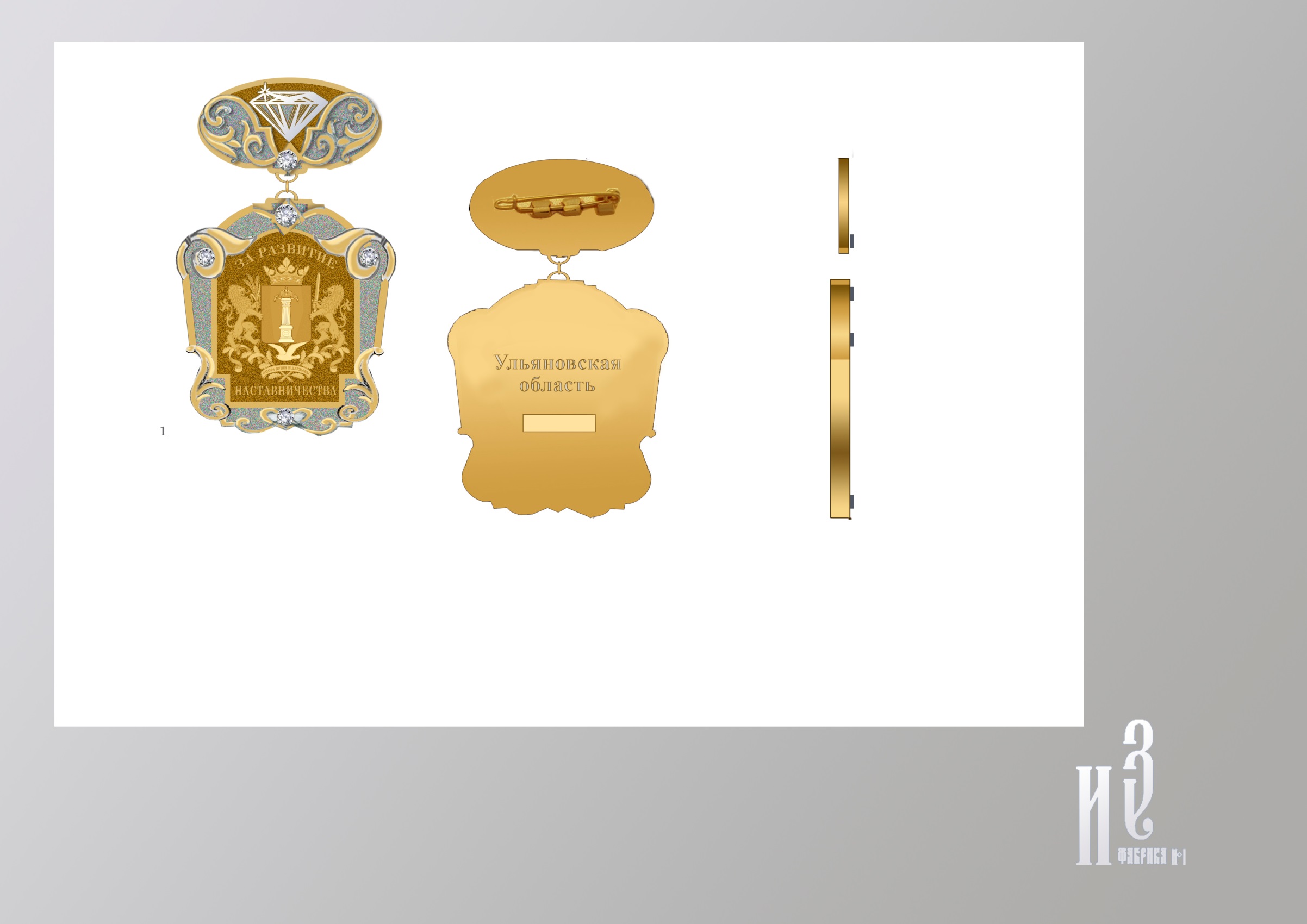 Лицевая сторонаОборотная сторона».Оборотная сторона».